Partie A (à être remplie par le membre)Identification:Nom _____________________________  Prénom ____________________________

Adresse __________________________________ (Ville) ____________ (Province) ____________

Code postal_____________________ Téléphone (_____)___________________Demande:J'informe le Conseil de la Fraternité_____________________

de ma demande de transfert à la Fraternité____________________________

pour les raisons suivantes: _________________________________________________________________

_______________________________________________________________________________________Date_______________ 	Signature du membre_________________________

Partie B (à être remplie par le Ministre de la Fraternité d'origine)Renseignements :Entrée ____/_____/_____Engagement : Temporaire ____/_____/_____   	Définitif ____/_____/_____Identification de la Fraternité :Nom de la Fraternité d'origine_________________________________________

Nom du Ministre__________________________________________________

Adresse_____________________________ Code postal_____________ Téléphone (_____)_____________

Date:_______________ Signature du Ministre____________________________N.B. GARDER UNE COPIE POUR VOS DOSSIERS ET EN FAIRE PARVENIR UNE À LA FRATERNITÉ VISÉE PAR LE TRANSFERT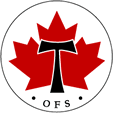 TRANSFERT D'UNE FRATERNITE À UNE AUTRE Formulaire 1